Marshall Island Map Directions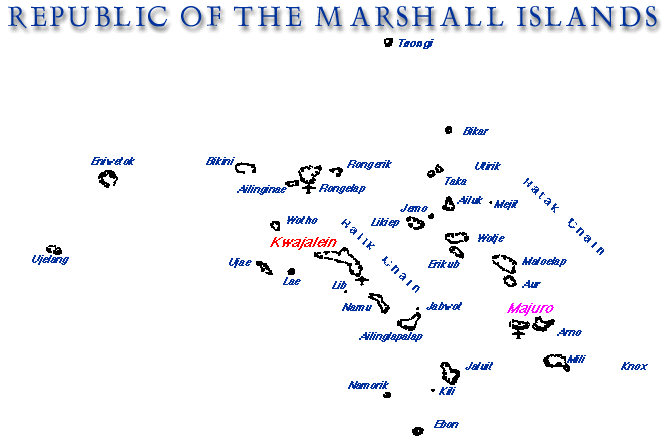 Use the Map above to label all of the followingStep 1: In the rectangle on our blank map write: The Republic of the Marshall IslandsStep 2:Label the following:Island ChainsRatak/Sunrise ChainRalik/Sunset  ChainPacific OceanDraw the following Key in the bottom left of your map                        KeyLabel the following uninhabited IslandsAilinginae AtollBikar (Bikaar) AtollBikini AtollBokak AtollErikub AtollJemo IslandNadikdik AtollRongerik AtollToke/Taka AtollUjelang AtollAfter labelling the names of each of these uninhabited islands draw the following symbol  next to  each uninhabited island 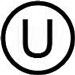 Label the following inhabited IslandsKwajalein AtollMajuro Atoll (capital)Rongelap AtollAilinglaplap AtollArno AtollJaluit AtollMili AtollColor every islandColor the ocean blue